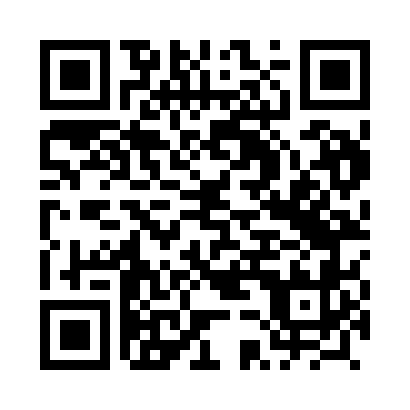 Prayer times for Orzesze, PolandMon 1 Apr 2024 - Tue 30 Apr 2024High Latitude Method: Angle Based RulePrayer Calculation Method: Muslim World LeagueAsar Calculation Method: HanafiPrayer times provided by https://www.salahtimes.comDateDayFajrSunriseDhuhrAsrMaghribIsha1Mon4:266:2112:495:167:179:052Tue4:236:1912:485:177:199:073Wed4:216:1612:485:197:219:094Thu4:186:1412:485:207:229:115Fri4:156:1212:475:217:249:136Sat4:136:1012:475:227:259:157Sun4:106:0812:475:237:279:188Mon4:076:0612:475:247:299:209Tue4:046:0412:465:257:309:2210Wed4:026:0112:465:267:329:2411Thu3:595:5912:465:277:339:2612Fri3:565:5712:465:287:359:2813Sat3:535:5512:455:307:369:3114Sun3:505:5312:455:317:389:3315Mon3:475:5112:455:327:409:3516Tue3:455:4912:455:337:419:3817Wed3:425:4712:445:347:439:4018Thu3:395:4512:445:357:449:4219Fri3:365:4312:445:367:469:4520Sat3:335:4112:445:377:479:4721Sun3:305:3912:445:387:499:5022Mon3:275:3712:435:397:519:5223Tue3:245:3512:435:407:529:5524Wed3:215:3312:435:417:549:5725Thu3:185:3112:435:427:5510:0026Fri3:155:2912:435:437:5710:0227Sat3:125:2712:425:447:5810:0528Sun3:095:2612:425:458:0010:0729Mon3:065:2412:425:468:0110:1030Tue3:035:2212:425:478:0310:13